Publicado en Barcelona el 05/04/2019 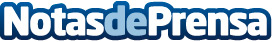 Ethisphere nombra a Schneider Electric una de las 100 Compañías Más Éticas del Mundo por 9º año consecutivoSchneider Electric ha sido reconocida por 9º año consecutivo por poner los valores y la ética en el centro de su estrategia. El ranking reconoce el compromiso a largo plazo de Schneider Electric con la ética empresarial a todos los niveles. Schneider Electric ampliará su código ético con un nuevo capítulo sobre responsabilidad digital, convirtiéndose en pionera en esta áreaDatos de contacto:Prensa Schneider Electric935228600Nota de prensa publicada en: https://www.notasdeprensa.es/ethisphere-nombra-a-schneider-electric-una-de Categorias: Internacional Ecología E-Commerce Recursos humanos Otras Industrias http://www.notasdeprensa.es